Уважаемые родители!

Мы готовы ответить на вопросы, связанные с развитием, образованием и воспитанием ваших детей, и оказать вам консультативную помощь на безвозмездной основе.

Услуги психолого-педагогической, методической и консультативной помощи по вопросам развития, обучения и воспитания ребёнка оказываются опытными и высококвалифицированными специалистами: педагогами-психологами, учителями-логопедами, учителями-дефектологами, социальными педагогами, методистами, учителями.

Специалисты будут работать с вами по вашему запросу и по интересующей вас тематике.

Вы сможете оценить качество оказанной услуги:
- заполнив анкету при встрече со специалистом;
- направив отзыв через сайт службы

Нам важно ваше мнение!

Мы надеемся на активное сотрудничество с вами!

Изготовлено за счёт гранта в рамках реализации мероприятия Государственная поддержка некоммерческих организаций в целях оказания психолого-педагогической, методической и консультативной помощи гражданам, имеющим детей федерального проекта «Современная школа» национального проекта «Образование»Контакты:Единый телефон краевой службы консультативной помощи родителям (законным представителям) по вопросам развития и образования детей8-800-700-24-04660043, г.Красноярск, ул.Гагарина, д.48аТелефон: +7(963)268-10-90http://мыпомогаемродителям.рф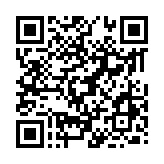 Центр психолого-педагогической, методической и консультативной помощи«Доброе начало»email: mdou-16@mail.ru 662150, г.Ачинск, м-он 6, стр.17Телефон: 8 962 066 15 098(39151)7-63-46http://Доброеначало.рф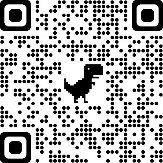 Служба консультативной помощи родителям (законным представителям) по вопросам развития и образования детей 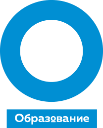         Национальный проект                                 «Образование»Федеральный проект «Современная школа»«Формирование и развитие слоговой структуры слова у дошкольников»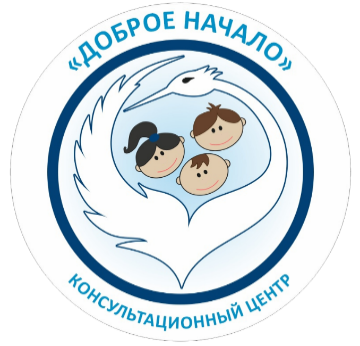 Центр психолого-педагогической, методической и консультативной помощи«Доброе начало»Что такое слоговая структура слова?Под слоговой структурой слова понимают взаиморасположение и связь слогов в слове. В раннем возрасте нарушение слоговой структуры свойственно всем детям. У детей с нормальным речевым развитием слоговая структура слова формируется полностью к 3 годам. После этого возраста ошибки допускаются только в словах сложной слоговой структуры (паспортистка, квартиросъёмщик). Нарушение слоговой структуры непосредственно влияет на основную функцию речи - коммуникативную. В речи ребенка с нарушением слоговой структуры отмечаются:- единичные правильно произносимые слова: «папа», «мама»;- искаженные в плане слогового состава слова («ма-ко» - молоко);- лепетные слова - «баба», «бах»;- интонационные контуры слов («титики» = кирпичи);- слова-звукокомплексы, носящие коммуникативную функцию, но которые не имеют ничего общего со словами родного языка («тс-тс» = конфета).Подобные нарушения в формировании слоговой структуры приводят к торможению развития словаря и грамматического строя речи.Причины нарушения слоговой структуры слова: - недостаточное развитие фонематического восприятия и слуха; - недостаточность артикуляционных возможностей; - сниженный уровень развития оптико-пространственной организации;- несформированность ритмической и динамической организации движений.Игры для формирования и развития слоговой структуры слова у дошкольниковДля развития слуховой памяти:  Игра «Хлопни, как я!» (взрослый хлопает 1 раз - ребенок повторяет; взрослый хлопает 2 раза - ребенок тоже хлопает 2 раза, взрослый хлопает 3 раза - ребенок хлопает 3 раза). Для развития слухового внимания: Игра «Угадай, что звучало?» (взять 4 игрушечных музыкальных инструмента: барабан, колокольчик, погремушку, дудку. Предложить ребенку послушать их звучание. Воспроизвести за ширмой звучание одного из инструментов и предложить ребенку угадать, какой инструмент звучал).Игра «Где позвонили?» (взрослый берет звоночек, колокольчик (любой звенящий инструмент)  и воспроизводит звук. Ребенок с закрытыми глазами должен угадать, где позвонили, показать направление рукой). Работа над ритмом и темпом: Игра «Веселые инструменты» (взрослый музыкальным инструментом  задает ритмический рисунок, ребенку нужно воспроизвести заданный ритм с помощью хлопков или ударов ладонью по столу). Игра «Тихо-громко» (взрослый стучит в бубен тихо, громко, очень громко. Ребенок выполняет движения: под тихий звук идет на носочках, под громкий-полным шагом, под более громкий-бежит).Упражнения на развитие координации рук и пальцев рук:«Делай как я» (воспроизведение серий движений руками). Пальчиковая гимнастика Графические упражнения: «Продолжи строчку» (взрослый на листе бумаги пишет простые элементы: линии, квадраты, круги, ребенок продолжает отображать элементы в строке).  Игра «Собери бусы» (ребенку необходимо раскрасить бусы по образцу, например, взрослый закрасил одну бусину зеленым цветом, затем две красные,  далее ребенок выполняет упражнение самостоятельно. Аналогично игры можно с реальными предметами, например с камнями,  кубиками, шишками, крупными пуговицами, использовать конструктор «Лего»).Игры и упражнения, направленные на развитие умения выделять звук из слова: «Назови первый звук» (взрослый произносит слова (аист, утка, Ира) утрированно выделяет голосом первый гласный звук, затем просить ребенка назвать какой первый звук он слышит. Аналогично выделяют последний звук в слове). Игра «Паровоз» (взрослый произносит слово, ребенку необходимо выделить  последний звук и подбирать на него следующее слово-вагончик). Игра «Цепочка слов» (взрослый произносит слог (звук), ребенку необходимо подобрать слова на заданный слог (звук), например: ра - рак, ракета и т.д.).Игры, направленные на формирование чувства рифмы: «Доскажи словечко» (взрослый задает начало слова, ребенок придумывает конец). «Подбери рифму» (ложка - кошка, танки - санки). Игра «Прохлопай слово» (взрослый произносит слово, а ребенок должен отхлопать каждый слог. После отхлопывания ребенок должен сказать, сколько слогов он насчитал).  В эти игры вы можете играть с ребенком дома, в гостях, по дороге в детский сад, транспорте.По материалам Архипова Е.Ф. Стертая дизартиря. –М.:АСТ, Астрель, 2007.